О прогнозе социально-экономического развития Порецкого муниципального округа ЧувашскойРеспублики на 2023-2025 годыВ соответствии со статьей 173 Бюджетного кодекса Российской Федерации администрация Порецкого муниципального округа  п о с т а н о в л я е т: Одобрить прилагаемый прогноз социально-экономического  развития Порецкого муниципального округа Чувашской Республики на 2023-2025 годы.Глава Порецкого муниципального округа                                                               Е.В. Лебедев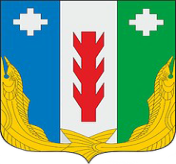 Администрация Порецкого муниципального округа Чувашской РеспубликиПОСТАНОВЛЕНИЕ23.03.2023 № 211с. ПорецкоеЧăваш РеспубликинПăрачкав муниципалитет округӗн администрацийĕЙЫШĂНУ23.03.2023 № 211Пăрачкав сали